ZDRAVOTNÍ ÚSTAV SE SÍDLEM V IJSTÍ NAD LABEMPříspévková organizace (zřízená podle 86 	'l zakona č. 	Sb- v platném znění) -15, 	01 	NAD 1 ABEM lč:	DIČ: CZ7 009361ADVICS MANUFACTURING CZECH s.r.o.Naše značka: 890/1547/17-l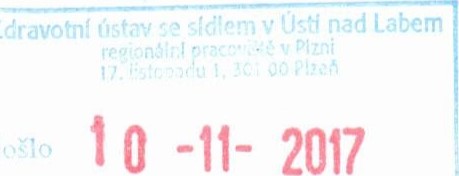 V Plzni dne:	10. 1 1. 2017VĚC: Potvrzení obiednávky na měření a hodnocení lokální svalové zátěže ( měření metodou inteqrované elektromvoqrafie přístrojem EMG Holter na měření a hodnocení celkové fyzické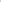 zátěže a na měření a hodnocení erqonomie pracovního místa ( pracovní polohy )Potvrzuji, že jsme obdrželi Vaši objednávku č. P02017-0699 na měření lokální svalové zátěže, celkové fyzické zátěže a na měření a hodnocení ergonomie pracovního místa za účelem posouzení pracovních podmínek u profese operátor linky — lisování mechanickou pákou (lokální svalová zátěž a hodnocení pracovní polohy), u profese operátor — manipulace s brzdovými třmeny (celková fyzická zátěž a hodnocení pracovní polohy) ve Vaší organizaci ADVICS MANUFACTURING CZECH s.r.o., Čížovská 456, 397 01 Písek. Předpokládaný termín měření únor/březen 2018, přesný termín bude stanoven cca 14 dnů před konáním měření.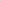 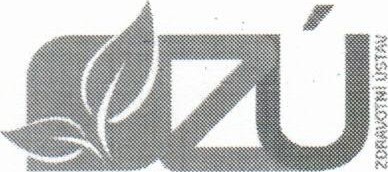 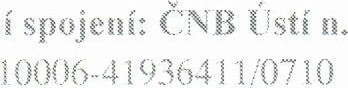 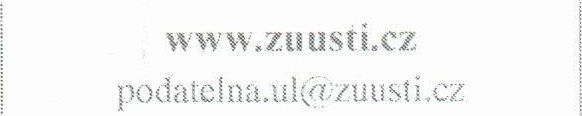 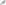 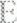 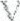 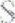 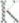 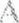 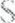 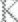 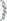 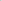 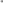 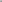 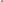 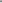 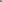 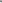 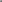 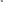 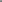 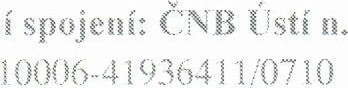 Těšíme se na další spolupráci.S pozdravem	ZDRAVOTMŮSTAV1.1stf 400 Ol MUDr. Hana Řádová, Ph.D. vedoucí oddělení fyziologie práceZdravotního ústavu se sídlem v Ústí nad Labem	'ITLEFONDS	Ustí Labem+420 477 '751 122n f5j9inVyřizuje•MUDr. LanghammerováČížovská 456Telefon:371 408 505397 01 PísekE-mail:alice.langhammerova@zuusti.czVaše značka:P02017-0699se sídlem v Moskevskú 15, Ľ n009361 nad Labem ústfnad LabanDičczn009361